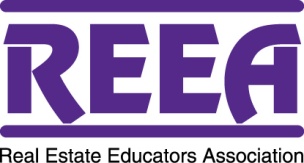 REEA Member IDW Submission FormInstructor Development WorkshopAs a Member of REEA you have the opportunity to advertise any Upcoming IDWs you have scheduled on REEA.org.  Simply complete this form in its entirety and submit along with your company logo via email to Support@REEA.org or Fax to REEA Headquarters at 520-296-6006.  You must be a REEA Member in good standing in order to submit and request advertisement.  At the time of submission REEA will verify Membership status.  Please NOTE:  REEA, at its discretion may remove it when deemed appropriate.  For questions, please contact Kris Inman, REEA Executive Director at 520-609-2380 or Kris@REEA.org.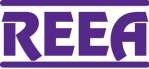 Real Estate Educators Association7739 E. Broadway, #337 • Tucson, AZ  85710 • Office 520-609-2380 • Fax 520-296-6006Nov 2016Member Name:Company:Address:City, State, Zip:Phone / Fax:Website Address:Link to Registration Page:Date of Event:Time of Event:Event Location:Presented by:IDW Event Title:Course Description:Logo attached:□ Yes    □ No